LVS Ascot Term Dates 2024-2025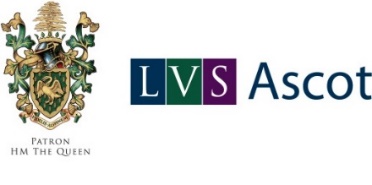 Autumn Term 2024Tuesday 3rd SeptemberLifeguarding/Fire training / All staff in schoolWednesday 4th September New Staff Induction / All staff in schoolThursday 5th SeptemberINSET Regulatory training New Year 7 and 12 boarders arrive 6.00pm-8.00pmFriday 6th SeptemberINSET Year 7 and Year 12 only in schoolNew boarders arrive from 2.00pmSunday 8th SeptemberBoarders return 4.00pm-6.00pmMonday 9th SeptemberTerm StartsFriday 18th OctoberHalf Term Begins 4.00pm (2 weeks)Sunday 3rd NovemberAll Boarders Return 6.00pm-8.00pmMonday 4th NovemberTerm ResumesFriday 13th DecemberTerm ends 4.00pmSpring Term 2025Monday 6th JanuaryINSETTuesday 7th JanuaryINSETBoarders return 6.00pm-8.00pmWednesday 8th JanuaryTerm StartsFriday 14th FebruaryHalf Term begins 4.00pm (1 week)Sunday 23rd FebruaryBoarders Return 6.00pm-8.00pmMonday 24th FebruaryTerm ResumesFriday 4th AprilTerm Ends 4.00pmSummer Term 2025Thursday 24th AprilINSETFriday 25th AprilINSETSunday 27th AprilBoarders return 6.00pm-8.00pmMonday 28th AprilTerm StartsMonday 5th MayMay Bank Holiday (no exeat)Friday 23rd May Half Term Begins 4pm (1 week)Sunday 1st JuneBoarders Return 6.00pm-8.00pmMonday 2nd JuneTerm ResumesWednesday 2nd JulyTerm endsThursday 3rd JulyINSET